В соответствии с требованиями действующего законодательства Российской Федерации, решениями Районного Совета от 24.11.2005 г. № 13-20 «Об утверждении Положения о порядке организации и регламенте проведения публичных слушаний муниципального образования «Ленский район» Республики Саха (Якутия)», от 24.11.2006г. № 11-52 «О внесении изменений в Положение о порядке организации и регламенте проведения публичных слушаний муниципального образования «Ленский район», для организации и проведения публичных слушаний по исполнению бюджета муниципального образования «Ленский район» за 2020 год, глава муниципального образования п о с т а н о в и л:Назначить проведение публичных слушаний по исполнению бюджета муниципального образования «Ленский район» за 2020 год на 22 апреля 2021 года в 15-00 в актовом зале администрации муниципального образования «Ленский район» (ул. Ленина, 65, 4 этаж).Опубликовать итоги исполнения бюджета муниципального образования «Ленский район» за 2020 год в средствах массовой информации не позднее 10 дней до дня проведения публичных слушаний.Создать комиссию в следующем составе:Абильманов Ж.Ж.– глава муниципального образования, председатель комиссии;Толмачёва С.А. – главный специалист финансового управления муниципального образования «Ленский район», секретарь.Члены комиссии:Сидоркина Н.К.– председатель Районного Совета депутатов;Черепанов А.В. – заместитель главы по инвестиционной и экономической политике;Евстафьева Н.Н. – заместитель главы по социальным вопросам;Пестерева О.А. – начальник финансового управления муниципального образования «Ленский район»;Никонова Р.П. – начальник управления инвестиционной и экономической политики;Могилина Ж.В.– и.о. начальника муниципального казенного учреждения «Районное управление образования»;Кударь С.П. – начальник муниципального казенного учреждения «Ленское районное управление культуры».Публичные слушания проводить в соответствии с «Положением о порядке организации и регламенте проведения публичных слушаний муниципального образования «Ленский район», утвержденным Районным Советом 24 ноября 2005 г. № 13-20.Определить местами доступа для ознакомления граждан с исполнением бюджета муниципального образования «Ленский район» за 2020 год, управление инвестиционной и экономической политики администрации муниципального образования «Ленский район» (г. Ленск, ул. Ленина, 65, кабинет 210), финансовое управление муниципального образования «Ленский район» (г. Ленск, ул. Орджоникидзе,1)Установить срок 10 дней по приему предложений после официального опубликования итогов исполнения бюджета муниципального образования «Ленский район» за 2020 год.Предложения по отчету об исполнении бюджета муниципального образования «Ленский район» за 2020 год принимаются членом комиссии по организации и проведению публичных слушаний Толмачёвой С.А. по адресу г. Ленск ул. Орджоникидзе, 1, контактный телефон 8 (41137) 4-22-89.Главному специалисту управления делами (Иванская Е.С.) опубликовать настоящее постановление одновременно с учетом Порядка учета предложений в средствах массовой информации и разместить на официальном сайте администрации муниципального образования «Ленский район».Контроль исполнения настоящего постановления оставляю за собой.Муниципальное образование«ЛЕНСКИЙ РАЙОН»Республики Саха (Якутия)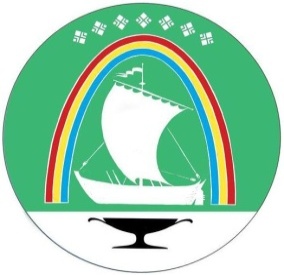 Саха Өрөспүүбүлүкэтин«ЛЕНСКЭЙ ОРОЙУОН» муниципальнайтэриллиитэ   ПОСТАНОВЛЕНИЕ             УУРААХ                 г. Ленск               Ленскэй кот «12» _марта___2021 года                                 № ___01-03-149/1__от «12» _марта___2021 года                                 № ___01-03-149/1__О назначении публичных слушаний и создании комиссии по организации и проведению публичных слушаний по исполнению бюджета муниципального образования «Ленский район» за 2020 годО назначении публичных слушаний и создании комиссии по организации и проведению публичных слушаний по исполнению бюджета муниципального образования «Ленский район» за 2020 годГлаваЖ.Ж. АбильмановЖ.Ж. Абильманов